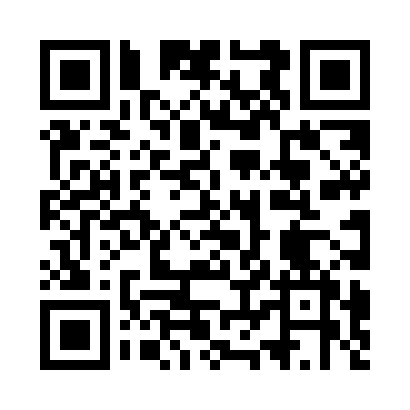 Prayer times for Miedwiezyki, PolandMon 1 Apr 2024 - Tue 30 Apr 2024High Latitude Method: Angle Based RulePrayer Calculation Method: Muslim World LeagueAsar Calculation Method: HanafiPrayer times provided by https://www.salahtimes.comDateDayFajrSunriseDhuhrAsrMaghribIsha1Mon3:586:0112:314:577:028:562Tue3:565:5812:304:597:048:593Wed3:535:5612:305:007:059:014Thu3:505:5412:305:017:079:035Fri3:475:5112:305:027:099:066Sat3:435:4912:295:047:119:087Sun3:405:4712:295:057:129:118Mon3:375:4412:295:067:149:139Tue3:345:4212:285:077:169:1610Wed3:315:4012:285:097:189:1811Thu3:285:3712:285:107:199:2112Fri3:255:3512:285:117:219:2313Sat3:215:3312:275:127:239:2614Sun3:185:3112:275:137:259:2815Mon3:155:2812:275:147:269:3116Tue3:125:2612:275:167:289:3417Wed3:085:2412:265:177:309:3718Thu3:055:2212:265:187:329:3919Fri3:015:2012:265:197:339:4220Sat2:585:1712:265:207:359:4521Sun2:555:1512:265:217:379:4822Mon2:515:1312:255:237:399:5123Tue2:485:1112:255:247:409:5424Wed2:445:0912:255:257:429:5725Thu2:405:0712:255:267:4410:0026Fri2:375:0512:255:277:4510:0327Sat2:335:0312:255:287:4710:0628Sun2:295:0112:245:297:4910:1029Mon2:254:5912:245:307:5110:1330Tue2:214:5712:245:317:5210:16